ОOУ„Гоце Делчев“-ТетовоТЕМАТСКО ПЛАНИРАЊЕ„МОЈОТ ДОМ И МЕСТО ВО КОЕ ЖИВЕАМ“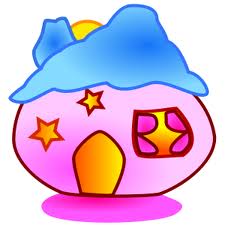 Време на реализација: 21.01.2021 до 16.04.2021Одделенски наставник: Стефанка НиколовскаТематско планирање Мојот дом и Место на живеење by Стефанка Николовска is licensed under a Creative Commons Attribution 4.0 International License.TEMATSKO PLANIRAWEGlavna cel:Uчenicite da steknat znaewa za semejstvoto i чlenovite na semejstvoto da go neguva drugarstvoto;da stekne znaewa za godiшnoto vreme prolet.Predznaewa na uчenikot:Preku organizacija na razni igri i aktivnosti se sogleduvaat prethodnite znaewa za temata  steknati od sekojdnevniot жivot i znaewata steknati vo preduчiliшnata ustanova. Istite tie ќe posluжat kako parameter za dinamikata na realizacija na predvidenite nastavni sodrжini a voedno uчenicite ќe steknat i novi znaewa od ovie planirani sodrжini.        Celi po predmeti:Op{testvoU~enikot da gi po~ituva bliskite vo semejstvoto i da razviva ~ustvo na pripadnost;Da gi zapoznava pravilata na odnesuvawe vo semejstvoto i ulogite;Da usvojuva znaewa i ve{tini za zdravjeto,odnosno higienata i zdraviot na~in na ishrana;Da gi znae semejnite proslavi i praznici i kako tie se odbele`uvaat;Da gi zapoznae i po~ituva semejnite praznici na decata od svoeto okru`uvawe.U~enikot da se potiknuva da go zapoznae mestoto vo koe `ivee;Da se zapoznae so pozna~ajnite objekti vo neposrednata okolina;Da ja zapoznae kulturnata razli~nost vo mestoto vo koe `ivee;Da zapoznae stari gradbi,nosii, stari predmeti;Da ja imenuva svojata tatkovina, da gi prepoznava znameto i himnata;Da razviva ~ustvo na pripadnost i qubov kon svojata tatkovina.Makedonski jazikUчenikot:Da se pottiknuvat  za koristewe na govorot kako sredstvo za iskaжuvawe na svoite misli, чuvstva i doжivuvawa.Da se voveduva vo neverbalnite na~ini na  izrazuvawe(mimika, dvi`ewe,gestikulacija) i pottiknuvawe za povrzuvawe na verbalnoto so neverbalnoto izrazuvawe.Da gi razviva kontuirano govornite organi vo funkcija na pravilno diskriminirawe i artikulirawe na govorot.Da se motivira za postavuvawe na praшawa povrzani so odredena tema, prikazna,slika , kako i da se ohrabruva da dava soodveten odgovor na postaveno praшawe.Da se osloboduva od чuvstvoto na strav, napnatost i nesigurnost vo razgovorite preku aktivnosti vo koj se stavaat vo tu|a uloga(kukleni dramatizacii,igri,verbalno reшavawe na problem ) Da se zapoznaat so tvorbi od makedonskoto narodno tvoreшtvo i od drugi kulturiDa se pottiknuva za zabele`uvawe i uчewe na novi zborovi za u~enicite kako dijalekti, arhaizmi.Da se pottiknuva da ja sluшa sodrжinata na literaturnata tvorba , da ja do`ivuvaat istata i umeat da ja raskaчat, kako i da ja razberat porakata koja taa ja nosi.Da go otkriva zna~eweto na slikovnicite,knigite, enciklopediite kako izvori na znaewe.Da se pottiknuva za samostojno preraska`uvawe na pro~itan literaturen tekst Da se pottiknuva za raska`uvawe na nastani po se}avaweDa se pottiknuva za tvorewe na orginalni detski tvorbi ( {ega,neobiчen izraz,kusa stihotvorba,svoja gatanka)Da se zapoznae so tradicionalnite govorni igri.Da se zapoznae so razli~ni vidovi    radio i televiziski emisii.Da se zapoznae so film za deca i da umeat da gi opi{uvaat likovite vo toj filmМатематикаУченикот:Почнува да пишува цифри од 0до 10.Чита и почнува да ги пишува броевите од 0 до 20.Ги  препознава  едноставните односи меѓу броевите,  на пр:овој број е за десет поголем од бројот... Броење нанапред и комбинирање на две количини, го препознава собирањето во конкретни ситуации.	Примена на знаења во решавање проблеми со броеви и за подредување на сложувалки.		Почнува да собира едноцифрен со	 едноцифрен број и двоцифрен со едноцифрен број до 20.	Почнуваат  да  се користат знаците  +,   -   и  =  во математички  искази што	се однесуваат на собирање или одземање. Ја препознава употребата на знакот на местото на непознат број при собирање/одземање,на пр. 6 +  = 10,10 -  = 6Разбира дека промената на редоследот на собироците не го менува збирот.				Собира парови броеви до 20 почнувајќи	од поголемиот со добројување.	Почнува да ги разложува двоцифрените	броеви десетки и единици и обратно.Почнува да ги користи паровите броеви чиј збир е 10 за собирање/одземање со премин до20 (пр. за да собере 8 + 3, на 8додава 2,потоа додава 1).Правење разумна проценка на пресметката и ја проверува истата. Го разбира одземањето како броење наназад и одземање на една количина од друга,го препознава одземањето во конкретни ситуации.								Ја препознава употребата на знакот     на местото на непознат број при собирање/одземање,	Го проверува одговорот  на задача  од  одземање,  со собирање на одговорот и помалиот број.	Избира и користи соодветни стратегии за пресметување и ја објаснува постапката.	Го проверува одговорот на собирањето со додавање на броевите по различен редослед.Го проверува одговорот на одземањето со додавање на одговорот кон помалиот број во прашањетоОпишува и продолжува модели како што се броење нанапред и наназад во десетки, пр. 90, 80, 70.Одредува едноставни врски помеѓу броевите и формите, пр. овој број е за десет поголем од оној бројГо удвојува кој било едноцифрен број.Изнаоѓа половини на парни броеви на предмети  до 10.Се обидува да дели броеви до 10 за да дознае кои се парни, а кои непарни.Дели предмети на две еднакви групи со значење.Природни наукиУченикот:Истражува, разговора и го опишува движењето на познати предметиПрепознавање дека туркањето и влечењето претставуваат сили.Препознавање дека кога предметите се забрзуваат,забавуваат или ја менуваат насоката, постои причина за тоа.Идентификува повеќе извори на звук..Препознава дека со оддалечување на звукот од изворот, станува понејасен...   Likovno obrazovanie:Uчenikot:       Da moжe da  ja objasnuva fabulata na crteжot, Da pretstavuva odnosi bliski do realnosta.Da se pottiknuva za kreativno izrazuvawe so primena na boja . Da se pottiknuva za veшto i pedantno koristewe na priborot za slikaweDa  se zapoznava so oblikuvaweto preku gradewe i konstruirawe so pomoш na razni formi i materijali  Da ja razviva kreativnosta i muskulaturata na racete.Da  osoznava deka eden ist predmet  otpe~aten od razli~na strana ( pa i so trkalawe) }e dade razli~ni otpe~atoci.Da se pottiknuva samostojno da izbira predmeti so koj }e pe~ati.                   Muziчko obrazovanieUчenikot:     Da razvie чuvstvo za ritamDa se osposobuva za peewe pesnirazli~ni po sodr`ina i karakterDa se pottiknuva za sluшawe i imitirawe na zvuci od okolinataDa se pottiknuva kon usoglasuvawe na svoite dvi`ewa so muzi~kite karakteristiki:tempo, ritam i dinamikaDa se pottiknuva na kreativnosta pri slobodnoto ritmi~ko- muzi~ko izrazuvawe.Da sluшa i prepoznava vokalna i instrumentalna muzika i vokalno - instrumentalna muzika.Da se pottiknuva za muzi~ko izrazuvawe so glas,svirewe i dvi`eweFiziчko obrazovanieUчenikot:      Da razviva sposobnosti na lokomotorniot aparat za              pravilna izvedba na dviжewa.Da gi usovrшuva prirodnite formi na dviжeweDa se osposobuva da pravi procenka na svoite mo`nosti i motori~ki sposobnostiDa se osposobuva za pravilno dr`ewe na teloto preku soodvetni ve`biДа рazviva  motori~ki koordinirani prirodni dvi`ewa so racete i drugite delovi na telotoДа рazviva  lokomotorni sposobnosti i razli~ni formi na dvi`ewa preku igra i tanciДа рazviva  motori~ka koordinacija i orientacija vo proсtorDa se voveduva i u~estvuva vo timsko izveduvawe na ve`biteDa se osposobuva da pomaga i sorabotuva so drugite i da go po~ituva misleweto potrebite na drugiteДа рazviva  sposobnost za konstruktivno re{avawe na knfliktiДа рazviva sposobnost za u~estvo vo donesuvawe na kolektivni odluki pri re{avawe na problemiДа се оsposobuva za pravilna motori~ka aktivnost pri slu{awe muzikaДа ја рazviva  sposobnostа za pozitivno, emocionalno izrazuvawe niz igra i adekvatni fizi~ki aktivnosti          Metodi vo rabotata:Metod na igra Metod na istraжuvaweMetod na nabquduvaweGovoren metodMetod na pokaжuvaweMetod na praktiчna rabota           Organizacioni formi           na rabotaZaedniчka ,grupna ,individualna,rabota vo parovi            Nastavni sredstvauчebniknastavni livчiwamatematiчki semaforlogiчki ploчkisliki,aplikacii ,priroden materijalИКТaudio - vizuelni sredstvasliki, aplikacii predmeti za organizacija na muziчki igrirazliчni predmeti za improvizacija na zvuciKreda, hartija, balon, perduvчeJaжe,razni sitni predmetiKocki, divi kosteni,volnicaSemiwa , kam~iwa, platnoSodrжini po predmetiOp{testvo:Просториите во училиштетоВо училиштето се вработени - ИКТПразници во училиштетоMoeto semejstvo-ИКТMoите обврски во домот и мојата собаOpasnosti vo domot-ИКТШто теба да правам да сум чист и здравПразници и родендени во мојот домСемејството и слободното времеKade `iveam- Gradska i selska sredina Пrofesii vo grad i selo-ИКТЖивотот во минатото и сега(стари градби,предмети и носии)Убавините на мојата татковина-ИКТ       Природни наукиЗдрава исхрана - примена на ИКТЧиста вода за пиењеРодители и потомствоКако растемеКакви видови на движења може да направат живите суштестваКако животните се движат и како ние може да направиме предметите да се движатШто се сили-ИКТТуркања и влечења-ИКТСила на воздухотВозила кои се движатМагнетни сили-Истражување на магнетното привлекувањеБрзо, бавно и запирањеИспитување на површините на патотДвижење во различни насокиИзвори на звук-ИКТИдентификување на звуци на различни звуциНа прошетка со звуцитеМузички звуциСоздавање музички звуциСогледување што може со звукот да направиЗвукот и далечинатаДали може различни звучни извори да се слушнат на различни растојанија?Планирање на истражувањето на звукотСпоредување на истражувањето на звукотMakedonski jazikРазликуваме глас на почеток на зборот Цртаме предмети што започнуваат на одреден гласГлас,збор,реченицаПрепознавање на големи печатни букви  А и БГледаме анимиран филм(цртан)Опишуваме животниБројалкиПрепознавање на големи печатни букви   В и ГГледаме детски филм -  ИКТТелефонски разговорРазговараме на телефонИгра ,,Пантомима,,Артикулација на гласовите  Р и ЛРазговор на тема ,,Како треба да се однесуваме во продавница,во училиште,во театарОд збор до реченицаАртикулација на гласовите К и ТОбработка на басната ,,Штурецот и мравката,,Следиме детска серијаРазговараме за детската серијаОбработка на приказната ,,Трите прасиња,,-ИКТРаскажување на приказната  ,,Трите прасиња,,Вежби за практикување реченици за раскажување ,,Скривалка,, приказна по сликаГоворна игра за испуштени зборови во реченицаДискриминација и артикулација на гласовите Ѓ и Ќ -ИКТПрепознавање на големи печатни букви   Д и Ѓ-ИКТВежби за активно слушање Реченици за одрекување и потврдувањеРазговор на тема ,,Јас и моето семејство,,Самостојно раскажување ,,Како го прославив мојот роденден,,Разговор: Кој што работи и што користиШто ќе направам околината да ја разубавамНачин на говорење брзозборкиПрепознавање на големи печатни букви  Е и ЖОбработка на басната ,,Желката и зајакот,,Обработка на расказ по серија слики ,, Развигорчето ја разбудува природата,,- ИКТРаскажување на расказот ,, Развигорчето ја разбудува природата,,Обработка на текст,, Подарок за мама,,Разговор за ликовите и дејството на случување во текстот,, Подарок за мама,,Следиме тетарска претставаРазговараме за тетарска претставаПрепознавање на големи печатни букви  З и ЅПрепознавање на големи печатни букви  И и ЈПосета на училишна библиотекаСписанија за децаИгра ,,Во библиотека,,Говорна игра,, На глас на глас,,Препознавање на број на гласови во зборРаскажување на настан по сеќавањеДискриминација и артикулација на гласовите Џ и Љ-ИКТОбработка на стихотворба,,Екологија,,Говорно творештво на тема ,,Пролет,,-ИКТСлушање со разбирање на слушаното ,,Портокали за секого,,Обработка на приказната ,,Дедото и репката,,Тек и редослед на настаните во приказната ,,Дедото и репката,,ИКТПрепознавање на големи печатни букви  К и ЛПрепознавање на големи печатни букви  Љ и М-ИКТИзмислуваме шеги и необични имиња на предметиИспревртена песнаГледаме анимиран филм (куклен)-ИКТРазговараме за анимираниот филмПогодуваме гатанки и измислуваме нови гатанки-ИКТГоворна игра ,,Дополнувај зборови,,Активности во кои ученикот се става во туѓа улогаСлушај и откри професииБасна ,,Штркот и лисицата,,Разговор на тема: ,,Како ти би се однесувал да си ти лисица (според обработената басна ,,Штркот и лисицата,,)Видови зборови (имиња на предмети,лица)Видови зборови ( имиња на состојби,дејства)Препознавање на големи печатни букви  Н и ЊПрепознавање на големи печатни букви  О и ПКажи според изразот на лицето дали некој е среќен, тажен, лутНевербален говор- Покажи го својот лик и држење на телото кога си среќен или таженВербално решавање на проблемски ситуацииВежби за пристојно и љубезно обраќањеМатематикаЧита и пишува броеви до 10Чита и почнува да ги пишува броевите од 11-20Вежби во читање и пишување на броеви до 20-разложување на Д иЕ-ИКТПретходник и следбеник на броеви до 20-ИКТУтврдување-чита,пишува и споредува броеви од 1-20Редни броеви-подредувањеБроење нанапред-примена на бројна оскаСобирање во обем на бројот 6,7 на бројна оскаСобирање во обем на бројот 8,9, на бројна оскаШто недостасува?Собирање во обем на бројот 10 на бројна оскаЗадачи со собирање(домино)Собирање до 20 на различни начини-ресурсиУште колку ми треба до 10 и до 20?Повторување-Собирање во обем на бројот 10 и 20Почнува да собира едноцифрен со едноцифрен број и двоцифрен со едноцифрен број до 20Составување бројни изрази со математичките знаци ,,+,, и ,,=,,Одземање до 20Составување бројни изрази со математичките знаци,,- и ,,=,,Одредувам непознат број во собирање ,,6+  =10,,Одредувам непознат број во одземање ,,10-  =6,,Непроменливост на збирот- Собирање на два начина (збир до 20 )-ИКТСобирање парови броеви до 20 почнувајќи од поголемиот број со добројувањеСобира повеќе од два бројаСобирање со премин со дополнување до полна десетка до 20(пр.4+3+6=10+3=13)Проценува резултат и го проверува со собирање и одземањеОдземање со броење наназад за 1,2,3Одземање до 20Составување бројни изрази со математичките знаци,,- и ,,=,,Бројни изрази со собирање и одземање-ИКТОдредува непознат број при собирање пр.6+   =10Одредува непознат број при одземање пр.10-   =6Го проверува одговорот на задача од одземање,со собирање на одговорот и помалиот бројСобирање и одземање до 20 - проблемски задачиОдредува непознат број при собирање пр.6+   =10Одредува непознат број при одземање пр.10-   =6Наоѓа половина од парен број-предмети до 10Удвојува кој било едноцифрен број-паровиСе обидува да дели броеви до 10 за да утврди кои броеви се парни а кои непарниДели предмети во две еднакви групиЗапознавање со табела 100Броиме по 10 до 100 и назад-ИКТБроење по 10 до 100 почнувајќи од конкретен бројБроење до 100 примена на табела 100Процени и избројПретходник и следбеник до 100Парни и непарни броеви до 100Броиме по 10 до 100 - табела 100Кои броеви недостасуваат во бројна низаКој број е за .... помал,поголем...Повторување-броеви до 100Разложување двоцифрени броеви на Д и Е и обратноРазложување двоцифрени броеви на Д и Е и обратноВежби- разложување двоцифрени броеви на Д и ЕВежби- разложување двоцифрени броеви на Д и ЕMuziчko obrazovanieLikovno obrazovanieLikovno istraжuvaчki aktivnosti-kreativno izrazuvawe i tvorewe-oboeni baloni od sapunicaЦртање на нестандардни подлоги со стари шминки и лак за ноктиВоочување и набљудување внатрешен и надворешен простор -Моделирање предмети од секојдневен животПечатење на форми градење на композицијаПокривка за на маса-шари на платноПечатење со сунѓери во разни боиГалерија-набљудување на репродукции на познати слики-ИКТСликање на мојата соба-техника акварелСликање на едноставна шараСликање на пролетРасцутено дрво-колажЦртање на селска ограда-моливЦртање на препознатлив објект од местото во кое живеам-моливИлустрација на обработена приказна-дрвени боиЦртање на различни подлоги:песок и брашноFizi~ko i zdrastveno vospitanieИзведување вежби во полулежењеИзведување вежби со лежење на стомак и грбВежби за правилно одењеВежби за правилно трчањеБрзо одењеБавно одењеБрзо трчањеОдење и трчање во определен правец-лево-десноОдење и трчање во определен правец -напред-назадОдење и трчање во училишниот дворИмитација-Како оди мечката,како одат џуџињатаСкокање од местоВежби отскокнувањеВежби за доскокнувањеВежби за потклекнувањеИгровни натпревариИгра ,,Плочка,,Скокање преку јаже индивидуалноСкокање  преку јаже во парови и групноТрчање со волан -Возење на автомобилТрчање со вртелешкаПрескокнуваме баричкаИгри без границаИгри со користење меки душециСкокање и потскокнување топ нозе со една и на друга ногаИгра со скокање топ нозеИгра дамаПотскокнување од хоризонтален скок и доскок од висина со амортизација-доскокнувањеНие сме планинариНие сме пожарникариTehniki i metodi za sledewe napostignuvawata na uчeniciteNabquduvawe,beleшki na nastavnikot,anegdotski beleшki, nastavni livчiwa, lista za proverka.Mesto na realizacijauчilnicauчiliшen  dvorfiskulturna sala56. Решавање проблеми со броеви и подредување на сложувалки57. Проценува резултат и го проверува со собирање или одземање58. Собирање повеќе од два броја -решавање проблемски задачи59. Го проверува одговорот на задача од одземање, со собирање на одговорот и помалиот број.60. Го проверува одговорот на задачи со одземање61. Решавање на задачи со примена на разни стратегии62. Бројни изрази со собирање и одземањеСлушања музика ,,Детска симфонија,, од Јозеф ХајденСлушање музички примери и одредување на детски гласови ,,Бонбонче,,Слушање музика и одредување машки гласови Арија на Фигаро од операта Сивилскиот берберСлушање музика и одредување женски гласови ,, Песна на куклата,, арија на Олимпија од операта Хофманови приказниСлушање музички примери и воочување брзина/темпо (брзо,бавно),,Бумбаров лет,, од Николај Римски Корсаков-ИКТСлушање музички примери и воочување брзина/темпо (брзо,бавно),, Слон,, од Камиј Сен СансСлушање музички примери и воочување јачина/динамика(тивко,силно) ,,Приспивна,, од Ј.БрансСлушање музички примери и воочување јачина/динамика(тивко,силно),,Дедо Мраз,, Роберт ШуманСлушање музички примери и воочување високи и ниски тонови),, Слон,, од Камиј Сен СансСлушање музички примери и воочување високи и ниски тонови,,Песна на птиците,, фрагмент од 6 симфонија на Бетовен-ИКТСлушање музички примери и воочување траења/ритам(еднакво,дого,кратко),,Кенгур,, од Камиј Сен Санс или ,,Виенскиот часовник ,,од З КодајСлушање музички примери и воочување траења/ритам (еднакво,дого,кратко ) ,,Марш,, (,,Детска музика,, од С.ПрокопјефСлушање на музика,,Светкај,светкај звездичке мала,, од В.А.Моцарт-ИКТСлушање на фрагменти од ,, Ода на радоста,, од Л.В.БетовенСлушања музика ,,Детска симфонија,, од Јозеф ХајденСлушање музички примери и одредување на детски гласови ,,Бонбонче,,Слушање музика и одредување машки гласови Арија на Фигаро од операта Сивилскиот берберСлушање музика и одредување женски гласови ,, Песна на куклата,, арија на Олимпија од операта Хофманови приказниСлушање музички примери и воочување брзина/темпо (брзо,бавно),,Бумбаров лет,, од Николај Римски Корсаков-ИКТСлушање музички примери и воочување брзина/темпо (брзо,бавно),, Слон,, од Камиј Сен СансСлушање музички примери и воочување јачина/динамика(тивко,силно) ,,Приспивна,, од Ј.БрансСлушање музички примери и воочување јачина/динамика(тивко,силно),,Дедо Мраз,, Роберт ШуманСлушање музички примери и воочување високи и ниски тонови),, Слон,, од Камиј Сен СансСлушање музички примери и воочување високи и ниски тонови,,Песна на птиците,, фрагмент од 6 симфонија на Бетовен-ИКТСлушање музички примери и воочување траења/ритам(еднакво,дого,кратко),,Кенгур,, од Камиј Сен Санс или ,,Виенскиот часовник ,,од З КодајСлушање музички примери и воочување траења/ритам (еднакво,дого,кратко ) ,,Марш,, (,,Детска музика,, од С.ПрокопјефСлушање на музика,,Светкај,светкај звездичке мала,, од В.А.Моцарт-ИКТСлушање на фрагменти од ,, Ода на радоста,, од Л.В.БетовенСлушање на музика од Пинк ПантерСлушање на музика од Том и ЏериСлушање на музика ,,Во светот на Биби,,-ИКТСлушање на музика од филмови за децаСлушање и пеење народни песниСлушање на музика од Пинк ПантерСлушање на музика од Том и ЏериСлушање на музика ,,Во светот на Биби,,-ИКТСлушање на музика од филмови за децаСлушање и пеење народни песниМоето семејство-дрвени бои-ИКТМојата собаИлустрација на обработена баснаПрибор за лична хигиенаЧеститка за мојата мајка- обликување од одпаден материјалЦртање на роденденска торта-дрвени бои-ИКТИлустрација на обработен расказ -ИКТОмилена играчкаЦртање по слушање на музика-моливФрлање топче во далечина и со целФрлање топка во низок кошПрефрлување топка преку ниска мрежа од одбојкаШтафетни игри со елементи на одењеШтафетни игри со елементи на трчањеШтафетни игри со елементи на дофрлување и префрлувањеШтафетни игри со елементи на скокање и фрлање